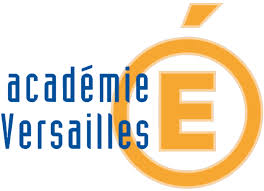 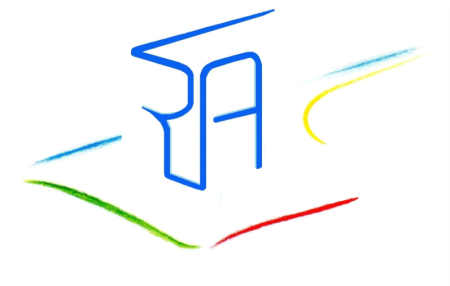 CALENDRIER DISPENSES DE FORMATION BAC PRO ASSPSESSION 2019Entrée en formation aide-soignant (DEAS) et auxiliaire de puériculture (DEAP)CALENDRIERECHEANCEOuverture des inscriptionsLundi 17 décembre 2018Date limite de dépôt des dossiersMercredi 13 février 2019Examen des dossiersDu lundi 18 au vendredi 22 mars 2019Entretiens de motivationdu lundi 01 avril au vendredi 24 mai 2019Résultat de l’admission – Lundi 03 juin 2019 à partir de 14 heuresConfirmation des inscriptions (pour les élèves en classe de terminale)Le jour des résultats du baccalauréat